§3825.  Exceptions to collections from minors1.  Definitions.  As used in this section, unless the context otherwise indicates, the following terms have the following meanings.A.  "AFDC" means the Aid to Families with Dependent Children program administered pursuant to former chapter 1053.  [PL 2001, c. 551, §2 (NEW).]B.  "TANF" means the Temporary Assistance for Needy Families program, under the United States Social Security Act, as amended by the federal Personal Responsibility and Work Opportunity Reconciliation Act of 1996, Public Law 104-193, 110 Stat. 2105.  [PL 2001, c. 551, §2 (NEW).]C.  "SNAP" means the Supplemental Nutrition Assistance Program established under chapter 851.  [PL 2023, c. 405, Pt. C, §13 (NEW).][PL 2023, c. 405, Pt. C, §13 (AMD).]2.  TANF and SNAP.  To the extent allowable by federal law, a TANF or SNAP overpayment may not be collected from a person who was a minor dependent in the household at the time the overpayment accrued.[PL 2023, c. 405, Pt. C, §14 (AMD).]3.  AFDC.  If the caretaker relative and all adult members of an overpaid assistance unit can not be located, are deceased or have had the overpayment discharged in bankruptcy and a minor dependent member of the overpaid assistance unit is receiving benefits from AFDC or TANF, or its successor programs, the department may reduce benefits to the extent required by federal law.  To the extent allowable by federal law, the department may not otherwise seek to recover overpaid benefits from anyone who was a minor dependent member of the AFDC assistance unit at the time that the AFDC overpayment accrued.[PL 2001, c. 551, §2 (NEW).]4.  Rulemaking.  The department may adopt rules to implement this section.  Rules adopted pursuant to this section are routine technical rules as defined in Title 5, chapter 375, subchapter II‑A.[PL 2001, c. 551, §2 (NEW).]SECTION HISTORYPL 2001, c. 551, §2 (NEW). PL 2023, c. 405, Pt. C, §§13, 14 (AMD). The State of Maine claims a copyright in its codified statutes. If you intend to republish this material, we require that you include the following disclaimer in your publication:All copyrights and other rights to statutory text are reserved by the State of Maine. The text included in this publication reflects changes made through the First Regular and First Special Session of the 131st Maine Legislature and is current through November 1, 2023
                    . The text is subject to change without notice. It is a version that has not been officially certified by the Secretary of State. Refer to the Maine Revised Statutes Annotated and supplements for certified text.
                The Office of the Revisor of Statutes also requests that you send us one copy of any statutory publication you may produce. Our goal is not to restrict publishing activity, but to keep track of who is publishing what, to identify any needless duplication and to preserve the State's copyright rights.PLEASE NOTE: The Revisor's Office cannot perform research for or provide legal advice or interpretation of Maine law to the public. If you need legal assistance, please contact a qualified attorney.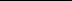 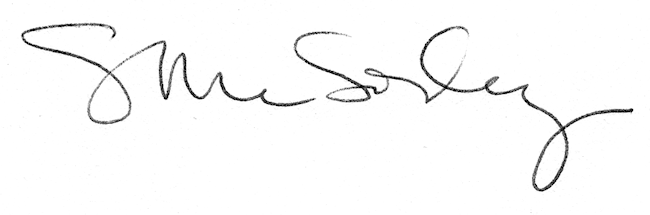 